Казахский национальный университет имени ал-ФарабиКафедра таможенного, финансового и экологического праваТАМОЖЕННАЯ ИНФРАСТРУКТУРАИ СУБЪЕКТЫ РЫНКА ОКОЛОТАМОЖЕННЫХ УСЛУГ СТРАН ЕВРАЗИЙСКОГО ЭКОНОМИЧЕСКОГО СОЮЗАМетодические рекомендацииАлматы, 2023СОДЕРЖАНИЕОбъекты		таможенной	инфраструктуры	государств-	8 членов	ЕАЭС:	пункты		пропуска	через		внешнюю границу ЕАЭС.Объекты		таможенной	инфраструктуры	государств-	17 членов	ЕАЭС:	склады	временного		хранения, таможенные склады, свободные склады.Субъекты	околотаможенной	инфраструктуры	21 государств-членов ЕАЭС: таможенные представители государств-членов ЕАЭССубъекты	околотаможенной	инфраструктуры	22 государств-членов	ЕАЭС:	таможенные	перевозчики государств-членов ЕАЭССубъекты	околотаможенной	инфраструктуры	23 государств-членов	ЕАЭС:	резиденты	(участникисвободных экономических зон) государств-членов ЕАЭСМетодические пояснения	24Основные термины и определения	25Контактная информацияСокращения и условные обозначения:МФ РА – Министерство финансов Республики АрменияГТК РБ – Государственный таможенный комитет Республики БеларусьКГД	МФ	РК	–	Комитет	государственных	доходов	министерства финансов Республики КазахстанГТС ПР КР - Государственная таможенная служба при Правительстве Кыргызской РеспубликиФТС России – Федеральная таможенная служба Российской Федерации ЕЭК – Евразийская экономическая комиссияДТИ - Департамент таможенной инфраструктуры ЕЭП – Единое экономическое пространство ЕАЭС – Евразийский экономический союзПП – пункты пропускаСВХ – склад временного хранения ТС – таможенный складСС – свободный склад кв.м – квадратный метрСЭЗ – свободная экономическая зонаТСТК – технические средства таможенного контроляПРЕДИСЛОВИЕ к методической рекомендацииАналитический обзор «Таможенная инфраструктура и субъекты рынка околотаможенных услуг стран Евразийского экономического союза» подготовлен в соответствии с Положением о Евразийской экономической комиссии (Приложение 1 к Договору о ЕАЭС от 29.05.2014), Положением о ДТИ (Приказ ЕЭК от 22.08.2012 №258) и решением Консультативного комитета по таможенному регулированию ЕЭК (Решение №7-ВГ/КК от 03.09.2014).Настоящий обзор является ежегодной публикацией ЕЭК по субъектам в области таможенного дела и содержит статистические данные за 2014-2015 годы.По содержанию аналитический обзор включает данные, характеризующие количество и динамику развития субъектов, осуществляющих деятельность в области таможенного дела по отдельным странам и в целом по ЕАЭС.Показатели количества субъектов представлены в целом в области таможенного дела и отдельно по наиболее значимым показателям: динамике развития элементов таможенной инфраструктуры - складов временного хранения, таможенных, свободных складов, динамике грузооборота товаров, перемещаемых через пункты пропуска стран ЕАЭС. Для подготовки обзора в качестве источников информации были использованы данные официальной статистики Министерства финансов Республики Армения, ГТК Республики Беларусь, КТК МФ Республики Казахстан, Государственной таможенной службы при Правительстве Кыргызской Республики, ФТС России, а также ответы государств-членов ЕАЭС на запросы ЕЭК в 2014 - 2016 году.ВведениеВ соответствии   с   проектом   Таможенного   кодекса   ЕАЭС   под«таможенной инфраструктурой» понимается совокупность мест перемещения товаров через таможенную границу, складов временного хранения, таможенных складов, свободных складов, магазинов беспошлинной торговли, а также административных зданий и помещений, технических средств таможенного и иных видов контроля, инженерных, информационных, телекоммуникационных систем и средств их обеспечения, объектов социального назначения, предназначенных для обеспечения деятельности таможенных органов и учреждений, входящих в систему таможенных служб государств-членов Евразийского экономического союза.С целью обобщения сведений по объектам «околотаможенной» инфраструктуры государств – членов ЕАЭС, гармонизации деятельности таможенных органов стран ЕАЭС, в соответствии с Таможенным кодексом Таможенного союза и решениями ЕЭК ДТИ осуществляет мониторинг и публикацию:общих реестров лиц, осуществляющих деятельность в сфере таможенного дела: таможенных перевозчиков, таможенных представителей, владельцев складов временного хранения, владельцев таможенных складов;реестров владельцев свободных складов;реестров	резидентов	(участников)	свободных	(специальных, особых) экономических зон;перечней мест прибытия товаров на таможенную территорию ЕАЭС и убытия товаров с таможенной территории ЕАЭС;информационно-справочного	перечня	пунктов	пропуска государств – членов ЕАЭС.Департамент таможенной инфраструктуры провел анализ состояния, динамики и тенденций развития таможенной инфраструктуры на основе представленных таможенными органами стран ЕАЭС сведений за 2015 год. Результаты анализа включены в отчет.Обеспечение публикации результатов анализа на официальном веб- сайте ЕЭК направлено на повышение информированности всех участников внешнеэкономической деятельности государств – членов ЕАЭС и соблюдение прав и законных интересов лиц в области таможенного регулирования.Используемые в данном отчете сведения по объектам таможенной инфраструктуры являются открытой информацией, которая может использоваться в интересах широкого круга юридических и физических лиц о лицах, осуществляющих деятельность в сфере таможенного дела.Объекты таможенной инфраструктуры государств-членов ЕАЭС: пункты пропуска через внешнюю границу ЕАЭСПункты пропуска через внешнюю границу ЕАЭС классифицируются по виду международного сообщения на:автомобильные (автодорожные);железнодорожные;морские;речные (озерные);воздушные;пешеходные;смешанные.Прибытие товаров на таможенную территорию государств-членов ЕАЭС и убытие товаров с таможенной территории государств-членов ЕАЭС осуществляется в местах перемещения товаров через таможенную границу ЕАЭС.Распределение пунктов пропуска по территории государств-членов ЕАЭС представлено на рисунке 1: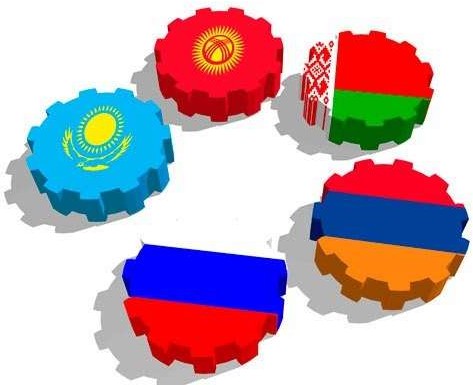 Всего на территории государств-членов ЕАЭС на 01.01.2016 года на таможенной границе ЕАЭС располагается 519 пунктов пропуска.С учетом протяженности таможенной границы стран ЕАЭС, среднее расстояние между объектами таможенной инфраструктуры на внешней границе стран составляет:среднее расстояние между пунктами пропуска Республики Армения – 179 км.среднее расстояние между пунктами пропуска Республики Беларусь – 38 км;среднее расстояние между пунктами пропуска Республики Казахстан – 143 км;среднее расстояние между пунктами пропуска Кыргызской Республики - 125 км;- среднее расстояние между пунктами пропуска Российской Федерации– 145 км.Общая	протяженность	внешней	границы	государств-членов	ЕАЭС составляет 68380,9 км, из них приходится: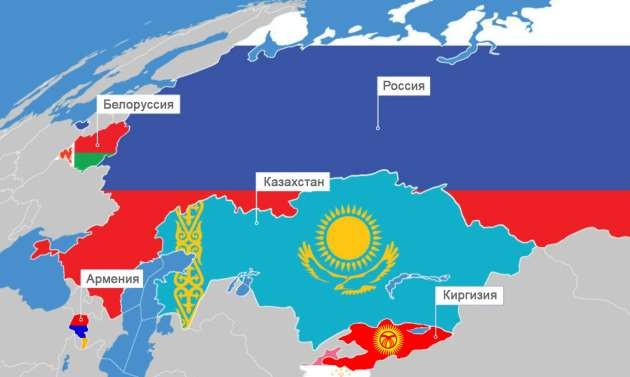 на внешнюю границу Союза со стороны Республики Армения – 1254,0 км (2,0%);на внешнюю границу Союза со стороны Республики Беларусь - 2334,3 км (3,0%);Рисунок 2 Соотношение протяженности таможенных границ государств-членов ЕАЭССООТНОШЕНИЕ ПРОТЯЖЕННОСТИ ВНЕШНЕЙ ГРАНИЦЫ  ГОСУДАРСТВ-ЧЛЕНОВ ЕАЭС (в километрах на янв. 2016 г.)33901254 23345144.6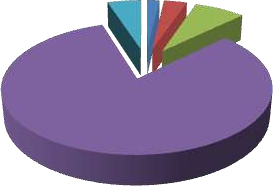 Республика Армения Республика Беларусь Республика КазахстанРоссийская Федерация Кыргызская РеспубликаДинамика изменения количества пунктов пропуска незначительна: у Республики Армения, Республики Беларусь, Российской Федерации изменений не было, у Республики Казахстан и Кыргызской Республики изменения произошли после отмены таможенного контроля между государствами.Динамика грузооборота государств-членов ЕАЭС с учетом видов пунктов пропускаРисунок 3 Грузооборот стран ЕАЭС с учетом видов пунктов пропуска (тыс.тонн за год) на 01.01.2016 годавоздушные ПП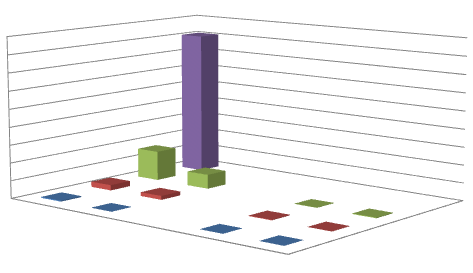 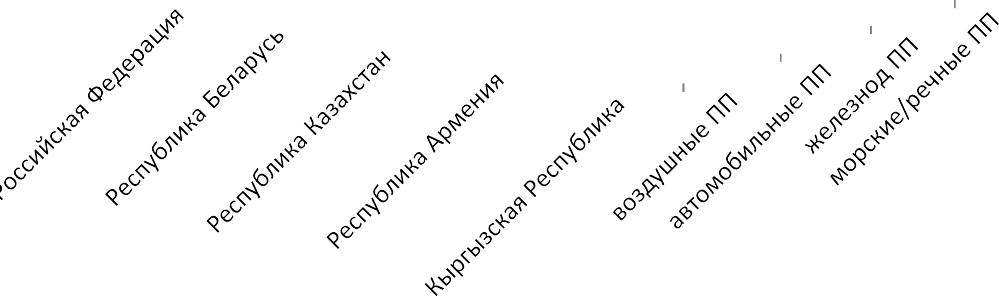 автомобильн ые ППжелезнод ППморские/реч ные ПППримечание: Комитет государственных доходов Министерства финансов Республики Казахстан за 2014 и 2015 годы не представил данные по весу перемещенных товаров в разбивке по видам пунктов пропуска, общий вес перемещенных товаров за 2015 год составил 23,393 млн. тонн.С учетом развитой инфраструктуры морских портов Российской Федерации максимальная доля грузооборота в 2015 году приходилась на морские пункты пропуска (810 млн.тонн), это в 4,8 раза больше, чем доля грузооборота Российской Федерации через железнодорожные пункты пропуска (168 млн.тонн) и в 26 раз больше, чем доля грузооборота РФ через автомобильные пункты пропуска (30,3 млн.тонн). На перевозки товаров через воздушные пункты пропуска РФ приходится 5,5 млн.тонн. Грузооборот морских пунктов пропуска Российской Федерации за 2015 год в 2,8 раза превышает грузооборот всех остальных пунктов пропуска государств-членов ЕАЭС.В Республике Беларусь основная доля грузооборота в 2015 году легла на железнодорожные перевозки, ежегодный грузооборот через железнодорожные пункты пропуска составляет 80,6 млн.тонн, грузооборот через автомобильные пункты пропуска составляет 21,8 млн. тонн. Воздушные перевозки грузов через таможенную границу минимальны, ежегодный грузооборот составляет не более 0,014 млн.тонн.В Республике Армения основная доля грузооборота в 2015 году легли на автомобильные пункты пропуска (2,838 млн. тонн), на железнодорожные перевозки приходится 0,98 млн.тонн, это связано в первую очередь с ограничениями функционирования железнодорожной инфраструктурыРеспублики Армения, в настоящее время функционирует лишь один железнодорожный пункт пропуска на границе Республики Армения и Республики Грузия. Воздушные перевозки грузов минимальны, ежегодный грузооборот в 2015 году составил 0,023 млн.тонн.В Кыргызской Республике основная доля грузооборота легла на железнодорожные перевозки, ежегодный грузооборот через железнодорожные пункты пропуска составляет 3,114 млн.тонн, грузооборот через автомобильные пункты пропуска составляет лишь 0,819 млн. тонн, что связано с ограничениями функционирования автомобильной инфраструктуры Кыргызской Республики в первую очередь на границе с Республикой Узбекистан и Республикой Таджикистан. Воздушные перевозки грузов через таможенную границу минимальны, ежегодный грузооборот составляет 0,081 млн.тонн.Сравнительный анализ ежегодного грузооборота стран по видам пунктов пропуска (усреднено к единице вида пункта пропуска) показывает близкие значения грузооборота для железнодорожных пунктов пропуска Российской Федерации и Республики Беларусь, а также Республики Армения и Кыргызской Республики. При этом анализ усредненных данных для автомобильных пунктов пропуска выявил значительно более высокую интенсивность грузооборота товаров в Республике Армения и Республике Беларусь, по сравнению с аналогичными автомобильными пунктами пропуска Российской Федерации (в 4 раза) и Кыргызской Республике (в 18 раз). Ежегодный грузооборот товаров, перемещаемых через усредненный морской пункт пропуска Российской Федерации по своему объему в десятки раз превышает грузооборот товаров, перемещаемых через все виды пунктов пропуска государств-членов ЕАЭС.Рисунок 4 Ежегодный грузооборот усредненного пункта пропуска стран с учетом видов пунктов пропуска (соотношение грузооборота к количеству каждого вида пунктов пропуска, тыс. тонн на 01.01.2016 года).10946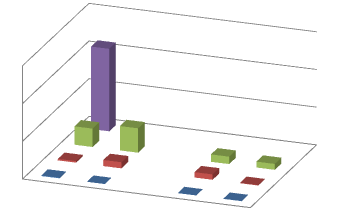 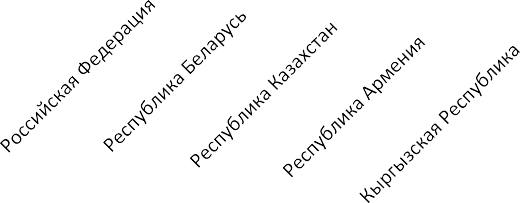 1500010000500002434	3224200.6	807.463.9	2980	778.5709.545.511.5	16.2морские/речные ПП железнодорожные ППавтомобильные ППвоздушные ППавтомобильные ППжелезнодорожные ППвоздушные ППморские/речные ППАнализ грузооборота через пункты пропуска Российской Федерации по сравнению данных за 2014 и 2015 год показывает рост грузооборота через пункты пропуска в среднем на 36 %.По видам пунктов пропуска рост грузооборота составил: через морские пункты пропуска на 45%;через автомобильные пункты пропуска - 14%; через железнодорожные пункты пропуска - 28%; через воздушные пункты пропуска - 57 %.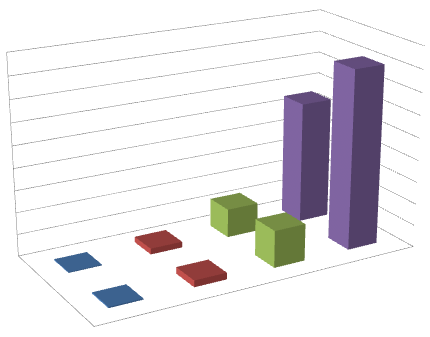 Рис.5 Динамика грузооборота пунктов пропуска РФ за 2014 -2015 годыАнализ грузооборота через пункты пропуска Республики Беларусь по сравнению данных за 2014 и 2015 год показывает снижение грузооборота через автомобильные и железнодорожные пункты пропуска на 9,3% и 4,14% соответственно.Вместе с тем рост грузооборота через воздушные пункты пропуска Республики Беларусь составил 10 %.воздушные ПП РБ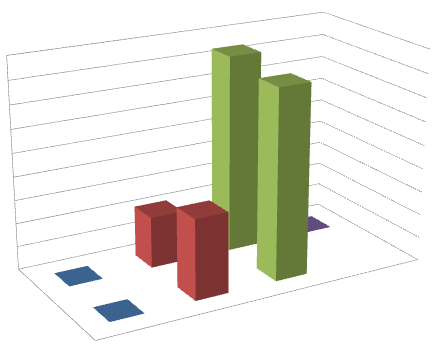 автомобильные ПП РБжелезнод ПП РБречные ПП РБРис.6 Динамика грузооборота пунктов пропуска Республики Беларусь за 2014 -2015 годыСравнительный анализ грузооборота Республики Армения, Кыргызской Республики и Республики Казахстан по видам пунктам пропуска по годам будет осуществлен при подготовке очередного Отчета за 2016 год.Информационно-аналитические материалы по грузообороту в пунктах пропуска через таможенную границу Республика АрменияИнформационно-аналитические материалы по грузообороту в пунктах пропуска через таможенную границу Республики БеларусьИнформационно-аналитические материалы по грузообороту в пунктах пропуска через таможенную границу Республики КазахстанПримечание: Комитет государственных доходов Министерства финансов Республики Казахстан за 2015 год представил данные:Количество транспортных средств, перемещаемых через пункты пропуска – около 1400 000, вес товаров, перемещаемых через пункты пропуска за отчетный период – около 23 392 731 тонн.Информационно-аналитические материалы по грузообороту в пунктах пропуска через таможенную границу Кыргызской РеспубликиИнформационно-аналитические материалы по грузообороту в пунктах пропуска через таможенную границу Российской ФедерацииВ Перечне мест прибытия товаров на таможенную территорию государств-членов ЕАЭС и убытиЯ товаров с таможенной территории государств-членов ЕАЭС, размещенном на официальном сайте ЕЭК зарегистрировано 483 мест перемещения товаров через таможенную границу государств-членов ЕАЭС, из них на территории Республики Армения зарегистрировано -9 , Республики Беларусь – 62, на территории Республики Казахстан – 45, на территории Кыргызской Республики -42 , на территории Российской Федерации 384 места перемещения товаров через таможенную границу ЕАЭС.	Объекты таможенной инфраструктуры государств-членов ЕАЭС: склады временного хранения, таможенные склады,свободные склады государств-членов ЕАЭСНа	территории	государств-членов	ЕАЭС	на	01.01.2016	года зарегистрировано:846 владельцев складов временного хранения;312 владельца таможенных складов;53 владельца свободных складов (Республика Казахстан). При этом на 01.01.2015 года их количество составляло:1011 владельцев складов временного хранения;240 владельца таможенных складов;50 владельцев свободных складов (Республика Казахстан).Общая площадь складского хозяйства в пяти странах на 01.01.2016г. составила 19 млн. 300 тыс.кв.м. (на 01.01.2015г. она составляла 12 млн. 222 тыс. кв. м.). За прошедший год рост общих площадей на 60% связан в первую очередь, со вступлением в ЕАЭС Республики Армения и Республики Кыргызстан.Общая площадь складского хозяйства по странам составляет: Республика Армения – 370,633 тыс.кв.м.Республика Беларусь – 2 255, 486 тыс.кв.м. Республика Казахстан – 2850,0 тыс.кв.м.Кыргызская Республика – 8915,287 тыс.кв.м. Российской Федерации – 5 608,146 тыс.кв.м.Средняя площадь одного склада, расположенного на территории Республика Армения составила 13,727 тыс.кв.м., Республики Беларусь, составила около 13,03 тыс.кв. м., у Республики Казахстан 21,92 тыс.кв.м., уРеспублики Кыргызстан более 159 тыс.кв.м., у Российской Федерации – около 7 тыс.кв.м.На территории мест временного хранения товаров в соответствии с национальными законодательствами государств-членов ЕАЭС возможно размещение подразделений таможенных органов. В странах ЕАЭС процентное отношение числа таможенных органов, размещенных на складах к общему количеству складов, составляет:Республика Армения – 100% Республика Беларусь – 24% Республика Казахстан – 2,3% Кыргызская Республика – 14,3% Российской Федерации – 30,3%.Рисунок 7. Количество мест временного хранения по странам ЕАЭС на 01.01.2016 года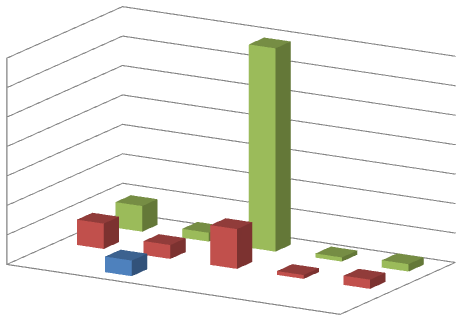 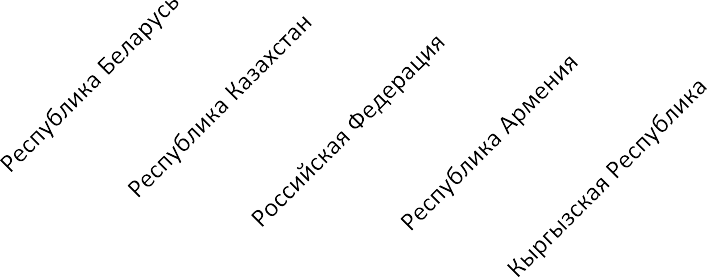 Рисунок 8. Размещение подразделений таможенных органов на территории мест временного хранения на 01.01.2016 года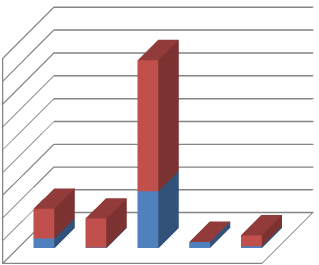 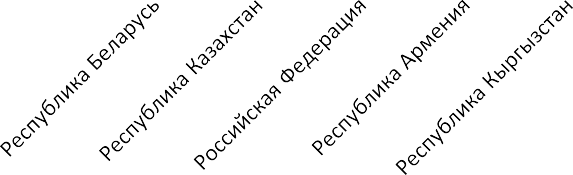 В целом на территории государств-членов ЕАЭС наблюдается тенденция снижения количества складов и площадей мест временного хранения товаров (кроме вновь вступивших в ЕАЭС Республики Армения и Республики Кыргызстан).В Республике Беларусь в течение года площадь мест временного хранения возросла на 8%, в Российской Федерации – на 49%, а в Республике Казахстан в течение года было замечено снижение площадей складов на 37%, при этом в течение года наблюдается резкое уменьшение количества таможенных органов, размещенных на территориях СВХ, ТС, СС (снижение за год с 51 до 3).Рисунок 9. Динамика роста мест временного хранения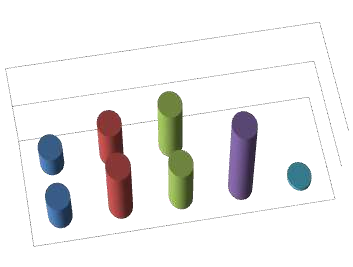 Реестры владельцев складов временного хранения, владельцев таможенных складов актуализированы и размещены на официальном сайте ЕЭК по адресу:http://www.eurasiancommission.org/ru/docs/Pages/norma- data.aspx?IDCL=f62a0728-6dc6-4b08-ab4d-d2215c86a432&hide=1Реестры владельцев таможенных складов актуализированы и размещены на официальном сайте ЕЭК по адресу: http://www.eurasiancommission.org/ru/docs/Pages/norma- data.aspx?IDCL=8eafe024-b0ca-429b-b79d-644711d3a327&hide=1Реестры владельцев свободных складов (Республика Казахстан) актуализированы и размещены на официальном сайте ЕЭК по адресу:http://www.eurasiancommission.org/ru/Docs/Documents/ss_rk_2.pdfИнформационно-аналитические материалы по таможенно-логистической и складской инфраструктуре на территории Республики АрменияИнформационно-аналитические материалы по таможенно-логистической и складской инфраструктуре на территории Республики БеларусьИнформационно-аналитические материалы по таможенно-логистической и складской инфраструктуре на территории Республики КазахстанИнформационно-аналитические материалы по таможенно-логистической и складской инфраструктуре на территории Кыргызской РеспубликиИнформационно-аналитические материалы по таможенно-логистической и складской инфраструктуре на территории Российской ФедерацииСубъекты	околотаможенной	инфраструктуры	государств-членов ЕАЭС: таможенные представители государств-членов ЕАЭСВедение, формирование и публикация указанных реестров Таможенных представителей предусмотрено статьями 12, 18, 23, 28 Таможенного кодекса Таможенного союза и осуществляется в соответствии с решением Коллегии Евразийской экономической комиссии от 11.12.2012 года№ 271 «О формировании общих реестров лиц, осуществляющих деятельность в сфере таможенного дела, владельцев свободных складов, резидентов (участников) свободных (специальных, особых) экономических зон».Указанные	общие	реестры	актуализированы	по	состоянию	на 01.01.2016	года	сведениями,	предоставленными	таможенными	органами государств-членов ЕАЭС, и размещены на официальном сайте Евразийской экономической комиссии по адресу: http://www.eurasiancommission.org/ru/docs/Pages/norma- data.aspx?IDCL=d45ec20b-0fba-48a2-979b-4d8f2656fc03&hide=1Рисунок 10. Динамика изменения числа таможенных представителей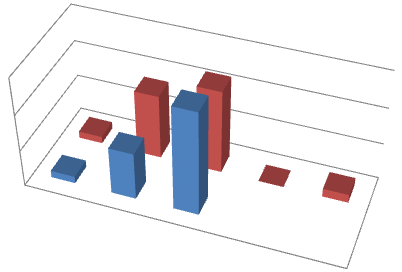 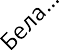 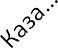 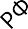 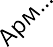 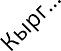 По состоянию на январь 2016 года в общие реестры включены 2227 таможенный представитель, что в целом на 3% выше значений прошлого года (январь 2014 года - 2161 таможенный представитель). По станам наблюдался снижение числа таможенных представителей в Российской Федерации (на 20%) при значительном росте таможенных представителей в Республике Казахстан на 36%.Субъекты околотаможенной инфраструктуры государств- членов ЕАЭС: таможенные перевозчики государств-членов ЕАЭСВедение, формирование и публикация указанных реестров Таможенных перевозчиков предусмотрено статьями 12, 18, 23, 28 Таможенного кодекса Таможенного союза и осуществляется в соответствии с решением Коллегии Евразийской экономической комиссии от 11.12.2012 года № 271 «О формировании общих реестров лиц, осуществляющих деятельность в сфере таможенного дела, владельцев свободных складов, резидентов (участников) свободных (специальных, особых) экономических зон».Указанные общие реестры актуализированы по состоянию на 01.04.2015 года сведениями, предоставленными таможенными органами государств- членов ЕАЭС, и размещены на официальном сайте Евразийской экономической комиссии по адресу:http://www.eurasiancommission.org/ru/docs/Pages/norma- data.aspx?IDCL=da32b7bd-0ecd-42b1-9d0b-568e267ad14e&hide=1В странах ЕАЭС наблюдается устойчивый рост числа таможенных перевозчиков:Рисунок 11. Динамика роста числа таможенных перевозчиков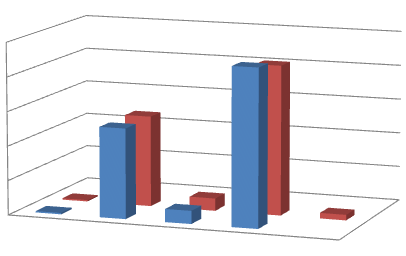 По состоянию на январь 2016 года в общие реестры включено 376 таможенный перевозчиков (с 02.01.2015 в реестр включены перевозчики Республики Армения – 2 компании), при этом наблюдается тенденция снижения числа перевозчиков в целом по странам ЕАЭС, в первую очередь в Российской Федерации – снижение на 5,3% (всего в станах ЕАЭС на январь 2015 года - 381 таможенных перевозчиков).Субъекты околотаможенной инфраструктуры государств- членов ЕАЭС: резиденты (участники свободных экономических зон) государств-членов ЕАЭСВедение, формирование и публикация указанных реестров Резидентов (участников свободных (специальных, особых) экономических зон) предусмотрено статьями 12, 18, 23, 28 Таможенного кодекса Таможенного союза и осуществляется в соответствии с решением Коллегии Евразийской экономической комиссии от 11.12.2012 года № 271 «О формировании общих реестров лиц, осуществляющих деятельность в сфере таможенного дела, владельцев свободных складов, резидентов (участников) свободных (специальных, особых) экономических зон».Указанные общие реестры актуализированы по состоянию на 01.01.2015 года сведениями, предоставленными таможенными органамигосударств-членов ЕАЭС, и размещены на официальном сайте Евразийской экономической комиссии по адресу:http://www.eurasiancommission.org/ru/act/tam_sotr/dep_tamoj_infr/Pages.aspxпо состоянию на 01.01.2016 года в общие реестры включено 3539 резидентов (участников) свободных (особых) экономических зон, что на 0,1 % выше значений прошлого года (январь 2015 года - 3532 таможенных перевозчиков).Анализ показывает в целом стабильность числа резидентов (участников) свободных (особых) экономических зон в странах ЕАЭС. При этом отмечен рост числа резидентов в Российской Федерации при их незначительном снижении в Республике Беларусь и Республике Казахстан.Рисунок 11. Динамика изменения числа резидентов (участников) СЭЗ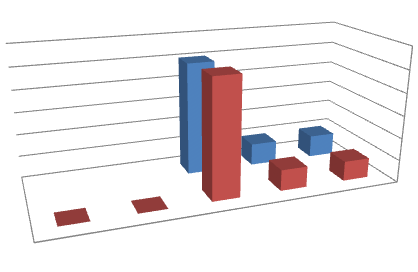 МЕТОДИЧЕСКИЕ ПОЯСНЕНИЯПравовые основы деятельности в сфере таможенного дела установлены в главе 3 Таможенного кодекса Таможенного союза.В настоящее время к деятельности в сфере таможенного дела относится деятельность в качестве:таможенного представителя;таможенного перевозчика;владельца склада временного хранения;владельца таможенного склада;владельца магазина беспошлинной торговли.Допуск к осуществлению деятельности в сфере таможенного дела осуществляется через включение субъекта в соответствующий реестр.В настоящее время ЕЭК публикует и ведет на своем официальном сайте шесть общих реестров:Реестр таможенных представителей; Реестр таможенных перевозчиков;Реестр владельцев складов временного хранения; Реестр владельцев таможенных складов;Реестр резидентов (участников) свободных экономических зон; Реестр владельцев свободных складов.Из них первые четыре общих реестра ведутся в автоматическом режиме, что позволяет в кратчайшие сроки размещать изменения в указанных реестрах на сайте ЕЭК.Таможенная инфраструктура государств-членов ЕАЭС является составной частью общего устройства таможенного дела в ЕАЭС, носит подчиненный, вспомогательный характер и способствует решению задач таможенных органов государств-членов ЕАЭС.ОСНОВНЫЕ ТЕРМИНЫ И ОПРЕДЕЛЕНИЯместами перемещения товаров через таможенную границу являются пункты пропуска через государственные (таможенные) границы государств - членов Таможенного союза либо иные места, определенные законодательством государств - членов Таможенного союза. (ст. 151 ТК ТС);местами временного хранения товаров являются склады временного хранения и иные места в соответствии с законодательством государств - членов Таможенного союза (далее - места временного хранения) (ст. 168 ТК ТС);места временного хранения должны отвечать требованиям по их расположению, обустройству и оборудованию, установленным законодательством государств - членов Таможенного союза.(ст.168 ТК ТС). Места временного хранения являются зоной таможенного контроля;свободные (специальные, особые) экономические зоны (далее - СЭЗ) создаются в целях содействия социально-экономическому развитию государств - членов Таможенного союза, привлечения инвестиций, создания и развития производств, основанных на новых технологиях, развития транспортной инфраструктуры, туризма и санаторно-курортной сферы или в иных целях, определяемых при создании СЭЗ (Соглашение по вопросам свободных (специальных, особых) экономических зон на таможенной территории Таможенного союза и таможенной процедуры свободной экономической зоны, Санкт-Петербург, 18 июня 2010 года);свободная (специальная, особая) экономическая зона - часть территории государства - члена Таможенного союза в пределах, установленных законодательством государства - члена Таможенного союза, на которой действует особый (специальный правовой) режим осуществления предпринимательской и иной деятельности, а также может применяться таможенная процедура свободной таможенной зоны (Соглашение по вопросам свободных (специальных, особых) экономических зон на таможенной территории Таможенного союза и таможенной процедуры свободной экономической зоны, Санкт-Петербург, 18 июня 2010 года);портовая свободная (специальная, особая) экономическая зона - свободная (специальная, особая) экономическая зона, которая создается на части территории морского порта, речного порта, открытых для международного сообщения и захода иностранных водных судов, или части территории аэропорта, открытого для приема и отправки воздушных судов, выполняющих международные воздушные перевозки, и территории, прилегающей к такому морскому порту, речному порту или аэропорту, заисключением частей территорий морского порта, речного порта или аэропорта, на которых расположены имущественные комплексы, предназначенные для обслуживания пассажиров (Соглашение по вопросам свободных (специальных, особых) экономических зон на таможенной территории Таможенного союза и таможенной процедуры свободной экономической зоны, Санкт-Петербург, 18 июня 2010 года);логистическая свободная (специальная, особая) экономическая зона- свободная (специальная, особая) экономическая зона, которая создается на части территории государства - члена Таможенного союза, прилегающей к автомобильному и (или) железнодорожному пункту пропуска через государственную (таможенную) границу государства - члена Таможенного союза (Соглашение по вопросам свободных (специальных, особых) экономических зон на таможенной территории Таможенного союза и таможенной процедуры свободной экономической зоны, Санкт-Петербург, 18 июня 2010 года);резидент (участник) свободной (специальной, особой) экономической зоны - юридическое лицо или индивидуальный предприниматель, зарегистрированные на территории государства - члена Таможенного союза в порядке, установленном законодательством этого государства, и включенные в реестр резидентов свободных (специальных, особых) экономических зон (Соглашение по вопросам свободных (специальных, особых) экономических зон на таможенной территории Таможенного союза и таможенной процедуры свободной экономической зоны, Санкт-Петербург, 18 июня 2010 года).Таможенная инфраструктура и субъекты рынка околотаможенных услуг стран Евразийского экономического союза Аналитический обзорОтветственный за выпуск: Банных И.Н., Департамент таможеннойинфраструктурыПри перепечатке материалов аналитического обзора «Таможенная инфраструктура и субъекты рынка околотаможенных услуг странЕвразийского экономического союза» ссылка на сборник обязательнана внешнюю границу Союза со стороны Республики Казахстан -(8,0%);5144,6кмна внешнюю границу Союза со стороны Кыргызской Республики- 3390км(5%);на внешнюю границу Союза со стороны Российской Федерации -56258км(82,0%).Пункты пропуска через государственную границу РАОбщее количество функционирующих пунктов пропускаКоличество транспортных средств, перемещенных через пункты пропуска за годКоличество транспортных средств, перемещенных через пункты пропуска за годКоличество транспортных средств, перемещенных через пункты пропуска за годОбщий вес товаров, перемещенных через пункты пропуска за год, тоннОбщий вес товаров, перемещенных через пункты пропуска за год, тоннПункты пропуска через государственную границу РАОбщее количество функционирующих пунктов пропускаВъездв странуВыездиз страныВыездиз страныВъездв странуВыездиз страны2015 год2015 год2015 год2015 год2015 год2015 год2015 годАвтомобильные (пешеходные)4171 696171 696171 1542 292 121546 500Железнодорожные1523652365217917 63065 977Воздушные2---218111199Речные, озёрные------Смешанные------Итого:7176 932176 932176 3713 231 562613 676Пункты пропуска через государственную границу РБОбщее количество функционирующих пунктов пропускаКоличество транспортных средств, перемещенных через пункты пропуска за годКоличество транспортных средств, перемещенных через пункты пропуска за годКоличество транспортных средств, перемещенных через пункты пропуска за годОбщий вес товаров, перемещенных через пункты пропуска за год, тоннОбщий вес товаров, перемещенных через пункты пропуска за год, тоннПункты пропуска через государственную границу РБОбщее количество функционирующих пунктов пропускаВъездв странуВыездиз страныВыездиз страныВъездв странуВыездиз страны2014 год2014 год2014 год2014 год2014 год2014 год2014 годАвтомобильные (пешеходные)254 013 1004 013 1003 930 10016 560 0007 480 000Железнодорожные131 560 5001 560 5001 627 50010 160 00073 960 000Воздушные713 00013 00013 000-10 000Речные, озёрные3100100100-20 000Смешанные------Итого:485 586 0005 586 0005 570 70026 720 00081 470 0002015 год2015 год2015 год2015 год2015 год2015 год2015 годАвтомобильные (пешеходные)273 469 1003 469 1003 481 70013 300 0008 520 000Железнодорожные251 459 8001 459 8001 501 2008 180 00072460 000Воздушные712 80012 80012 7000,00311 000Речные, озёрные3887--Смешанные------Итого:624 941 7004 941 7004 995 70021 480 00080 980 000Пункты пропуска через государственную границу КРОбщее количество функционирующих пунктов пропускаКоличество транспортных средств, перемещенных через пункты пропуска за годКоличество транспортных средств, перемещенных через пункты пропуска за годКоличество транспортных средств, перемещенных через пункты пропуска за годОбщий вес товаров, перемещенных через пункты пропуска за год, тоннОбщий вес товаров, перемещенных через пункты пропуска за год, тоннПункты пропуска через государственную границу КРОбщее количество функционирующих пунктов пропускаВъездв странуВыездиз страныВыездиз страныВъездв странуВыездиз страны2015 год2015 год2015 год2015 год2015 год2015 год2015 годАвтомобильные (пешеходные)187 7127 71216 3181 323 906687 862Железнодорожные45 5655 56545 757339 6772 774 070Воздушные52 6792 6792 10626 55254 992Речные, озёрные-Смешанные-Итого:2715 95615 95664 1811 690 1353 516 924Пункты пропуска через государственнуюграницу РФОбщее количество функционирующи х пунктовпропускаКоличество транспортных средств, перемещенных через пункты пропуска за годКоличество транспортных средств, перемещенных через пункты пропуска за годОбщий вес товаров, перемещенных через пункты пропуска за год, тоннОбщий вес товаров, перемещенных через пункты пропуска за год, тоннВъезд в странуВыезд из страныВъезд в странуВыезд из страны2014 год2014 год2014 год2014 год2014 год2014 годАвтомобильные1209 249 1739 137 09217 133 804,79 484 714,1Железнодорожные51161 005156 88434 104 955,296 260 468,9Воздушные82276 571279 387833 849, 92 585 916,2Морские (речные)7646 94948 05462 429 731,1491 737 627,9Смешанные1016 89416 837348 496,1190 004,4Итого:3399 750 5929 638 254114 850 837,0600 258 731,52015 год2015 год2015 год2015 год2015 год2015 годАвтомобильные1519 546 2509 461 41815 199 45615 079 283Железнодорожные6946 62048 66433 582 522134 550 075Воздушные86200 306202 59040 8635 078 004Морские (речные)7143 73043 03551 711 867758 156 552Смешанные1010 30410 343--Итого:3879 850 2109 766 050100 534 708912 863 914Таможенно- логистическая и	складская инфраструктурана территории Таможенного союза (склады)Общее количество функционирующих складовОбщее количество функционирующих складовОбщая	площадь складов(млн. кв.м)Общая	площадь складов(млн. кв.м)Общая	площадь складов(млн. кв.м)Количество складов,	накоторых	на постоянной основе размещены таможенные органы (2015год)Количество складов открытых	за календарный годКоличество складов открытых	за календарный годКоличество складов открытых	за календарный годКоличество складов закрытых	за календарный годКоличество складов закрытых	за календарный годКоличество складов закрытых	за календарный годТаможенно- логистическая и	складская инфраструктурана территории Таможенного союза (склады)2014201520142015Количество складов,	накоторых	на постоянной основе размещены таможенные органы (2015год)2014201520142015Склады временногохранения140,24811412-1Таможенныесклады130,122513-2-1Итого270,37062714-2Таможенно- логистическая и	складская инфраструктурана территории Таможенного союза (склады)Общее количество функционирующих складовОбщее количество функционирующих складовОбщая	площадь складов(млн. кв.м)Общая	площадь складов(млн. кв.м)Общая	площадь складов(млн. кв.м)Количество складов,	накоторых	на постоянной основе размещены таможенные органы (2014/2015годы)Количество складов открытых	за календарный годКоличество складов открытых	за календарный годКоличество складов открытых	за календарный годКоличество складов закрытых	за календарный годКоличество складов закрытых	за календарный годКоличество складов закрытых	за календарный годТаможенно- логистическая и	складская инфраструктурана территории Таможенного союза (склады)2014201520142015Количество складов,	накоторых	на постоянной основе размещены таможенные органы (2014/2015годы)2014201520142015Складывременного хранения94872, 172,19547 / 4283610Таможенныесклады93860,0680,059-810416Итого1861732, 2582,25547 / 4216131026Таможенно- логистическая и	складская инфраструктур а на территории Таможенного союза (склады)Общее количество функционирующих складовОбщее количество функционирующих складовОбщая	площадь складов(млн. кв.м)Общая	площадь складов(млн. кв.м)Общая	площадь складов(млн. кв.м)Количество складов,	накоторых	на постоянной основе размещены таможенные органы(2014/2015 годы)Количество складов открытых	за календарный годКоличество складов открытых	за календарный годКоличество складов открытых	за календарный годКоличество складов закрытых	за календарный годКоличество складов закрытых	за календарный годКоличество складов закрытых	за календарный годТаможенно- логистическая и	складская инфраструктур а на территории Таможенного союза (склады)2014201520142015Количество складов,	накоторых	на постоянной основе размещены таможенные органы(2014/2015 годы)2014201520142015Складывременного хранения2011,0232 /82308627Таможенныесклады56470,380,1519 /31822Свободные склады50532, 92,7/Итого3074,32,8551 / 3100108Таможенно- логистическая и	складская инфраструктур а на территории Таможенного союза (склады)Общее количество функционирующих складовОбщее количество функционирующих складовОбщая	площадь складов(млн. кв.м)Общая	площадь складов(млн. кв.м)Общая	площадь складов(млн. кв.м)Количество складов,	накоторых	на постоянной основе размещены таможенные органы(2015год)Количество складов открытых	за календарный годКоличество складов открытых	за календарный годКоличество складов открытых	за календарный годКоличество складов закрытых	за календарный годКоличество складов закрытых	за календарный годКоличество складов закрытых	за календарный годТаможенно- логистическая и	складская инфраструктур а на территории Таможенного союза (склады)2014201520142015Количество складов,	накоторых	на постоянной основе размещены таможенные органы(2015год)2014201520142015Складывременного хранения250,399838-3Таможенныесклады318,515-1112314Свободныесклады-------Итого568,91581420317Таможенно- логистическаяи	складская инфраструктура на территории Таможенного союза (склады)Общее количество функционирующих складовОбщее количество функционирующих складовОбщая	площадь складов(млн. кв.м)Общая	площадь складов(млн. кв.м)Общая	площадь складов(млн. кв.м)Количество складов,	накоторых	на постоянной основе размещены таможенные органы (2014/2015годы)Количество складов открытых	за календарный годКоличество складов открытых	за календарный годКоличество складов открытых	за календарный годКоличество складов закрытых	за календарный годКоличество складов закрытых	за календарный годКоличество складов закрытых	за календарный годТаможенно- логистическаяи	складская инфраструктура на территории Таможенного союза (склады)2014201520142015Количество складов,	накоторых	на постоянной основе размещены таможенные органы (2014/2015годы)2014201520142015Складывременного хранения7166903, 34,558227 /2457255-178077-3Таможенныесклады921352,40,355 /52029+92316-7Итого8088255 ,74,908232 / 2509284-810393-10